Разработка урока литературы в 7 классе по рассказу А.П. Платонова «Юшка»Тема: «Человек, как звезда, рождается…»Цели урока:1. Продолжить знакомство с писателем А.Платоновым, с его биографией и творчеством;2. Осмысление содержания рассказа А. Платонова «Юшка»;3. Воспитание чувства милосердия, любви к ближнему;4. На основе содержания рассказа и Библии выявить истинный смысл понятий: «добро», «зло», «милосердие», «сострадание»;Оборудование: 1. Мультимедийная презентация;2. Рабочие тетради учащихся.Старая мудрость говорит: не плачьте об умершем – плачьте о потерявшем душу и совесть.В. РаспутинВозлюби ближнего своего, как самого себя.Библия  “Добрый человек не тот, кто делает добро, а тот, кто не может совершить зла”.Ю. НикулинIІ. Рассказ о писателе и его произведениях.- Для чего же рождается человек на земле? Над этим вопросом стоит поразмышлять. Вы как считаете?Слайд 3Да, сколько людей – столько и мнений. А теперь послушайте мнение известного современного поэта Дмитрия Голубкова, как он размышляет о назначении человека на Земле:Человек, как звезда, рождаетсяСредь неясной, тревожной млечности,В бесконечности начинаетсяИ кончается в бесконечности.Поколеньями созидаетсяВек за веком земля нетленная.Человек, как звезда, рождается,Чтоб светлее стала вселенная.	- Вот так много лет назад на небосклоне зажглась новая звезда… родился человек, которому суждено было стать писателем. Это Андрей Платонович Платонов. Имя его нам знакомо, знакомы и некоторые из его произведений: рассказы «Никита», «Еще мама», «Корова», сказка-быль «Неизвестный цветок». О чем они?	Андрей Платонов – писатель разноплановый. У него есть произведения о любви к ближнему (человеку, животному, растению), с которой начинается его большая любовь к Родине, ко всякому живому. И это неудивительно: сюжеты для своих произведений писатель брал из самой жизни.Слайд 4	Жизнь Андрея Платонова (Климентова Андрея Платоновича) была недолгой и нелегкой. Он родился в 1899 году в семье слесаря железнодорожных мастерских в слободе ямской города Воронежа. Мальчик учился в церковно-приходской школе, затем в городском училище. Потом началась работать с 13 лет Платонов в годы революции работал на воронежском паровозоремонтном заводе.	Его учеба в железнодорожном политехникуме прервалась уходом в Красную Армию, но по возвращении продолжалась. До середины 1926 года Платонов живет в Воронеже и работает по электрификации сельского хозяйства. Поэтому первая книга писателя вышла под названием «электрификация». Затем появилась вторая – «Епифанские шлюзы», которая принесла ему известность: было отмечено подлинно художественное дарование Платонова.Слайд 5	Но затем на писателя обрушилась резкая несправедливая критика. На имя Платонова ложится печать запрета, отчуждения. Был арестован и осужден сын, недолго проживший после возвращения из лагеря. Были обыски; добавилась еще и болезнь. Платонов умер в безвестности и одиночестве 5 января 1951 года. И только после смерти пришло признание. Люди по-иному взглянули на книги Платонова. И перед читателем раскрылся неповторимый художественный мир, где действует очень своеобразный герой, обнаруживающий свое подлинное существо в отношениях с Историей, природой и машинами.	В мире Платонова такие понятия, как «ребенок», «детство», «мать», очень ценны: любимые герои берут их во взрослую жизнь. Книги Платонова несут свет жизни, а умное сердце писателя отзывается в душе каждого из нас добром и любовью к людям.Работа в группах (характеристика главных героев: Юшка, дети, народ, ). Остальные записывают жизнь юшки + жизнь городаА теперь, ребята, давайте в тетради и на доске запишем своеобразный “психологический этюд” поведения, а главное – чувств, состояния героев.Жизнь города                                                                      Жизнь Юшки(В тетрадях должна появиться примерная запись)Дети:…переставали играть, бежали, кричали…поднимали ветки и бросали……снова окликали, бросали, трогали и толкали…опять толкали и кидали комья земли…сильнее толкали…кричали вокруг Юшки…делали слишком больно...радовались	Юшка:…ничего не отвечал и не обижался…шел тихо и не закрывал лицо…шел и молчал…не трогал и не отвечал…говорил...радовался(Антитеза в поведении героев)Вопросы для работы в группах:Юшка:        - Какая внешность была у Юшки?Как Юшка работал?Но почему Юшка всегда кротко переносил побои и никогда не возражал своим мучителям? Каков он по отношению к природе?Что произошло, почему Юшка рассердился?Так выполнил ли Юшка своё предназначение? Дети:-Как к Юшке относятся дети?- Почему именно дети дразнят и обижают слабых?-Если кто-то относится к вам недоброжелательно и обижает вас, как вы реагируете?-Как к детям относится Юшка?-Как к Юшке относится Даша?- Сравните Юшку и Дашу.Народ:Как относятся к Юшке взрослые, более мудрые, чем дети, люди?Что заставило сельчан издеваться над Юшкой?Прав ли Юшка, когда говорит Даше: «Меня, Даша, народ любит»?В чем суть спора Юшки с «веселым прохожим», убившим его?Как узнали люди о добром деле Юшки, которое он делал всю жизнь?Раскаялись ли люди? (Проверка записей)Жизнь города                                                                      Жизнь Юшки   Пьянство                                                                                Доброта      злоба                                                                                всепрощение      скука                                                                                  понимание- На основании слов, подобранных к теме, скажите, каков, на ваш взгляд, основной прием построения рассказа? (Антитеза) Приведите примеры из текста. (На доске появляется большое «доброе сердце» Юшки)- Теперь представьте себя на месте детей и бросьте в него свой «камень» с оскорблениемКто смог это сделать? Что вы написали на своих «камнях»?- Еще Иисус говорил: «Бросьте камень, кто безгрешен»(Эпиграф Ю. Никулин) “Добрый человек не тот, кто делает добро, а тот, кто не может совершить зла”.А почему второй мы взяли из Библии: «Возлюби ближнего своего, как самого себя»? к этому нас призывал Иисус Христос, так жил и Юшка. Жизнь и смерть Юшки напомнили жизнь и мучения Иисуса Христа, которые он принял от людей. (Чтение из Библии Нагорной проповеди Иисуса Христа).	А.П.Чехов писал: «Надо, чтобы за дверью каждого довольного, счастливого человека стоял кто-нибудь с молоточком и постоянно напоминал бы стуком, что есть несчастные, что как бы он ни был счастлив, жизнь рано или поздно покажет ему свои когти, стрясётся беда – болезнь, бедность, потери, и его никто не увидит и не услышит, как теперь он не видит и не слышит других».Обобщая сказанное, хочу подчеркнуть, что сегодняшний урок – это лишь одна из веточек на стволе великого древа жизни, поэтому каждый из нас должен думать о том, как надо жить, чтобы не ранить, не обидеть человека. В нашем обществе еще много грустного, горького, жестокого. Хочешь изменить эту жизнь? Начни с себя! Ведь улица, ведущая к миру, дружбе и счастью, проходит через нашу собственную душу.4. Д/з : Составить формулу жизни, опираясь на эпиграфы и ответы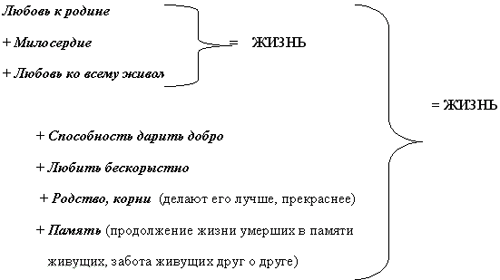 Юшка:1. Какая внешность была у Юшки?2. Как Юшка работал?3. Но почему Юшка всегда кротко переносил побои и никогда не возражал своим мучителям?4. Каков он по отношению к природе?5. Что произошло, почему Юшка рассердился?6. Так выполнил ли Юшка своё предназначение? Дети:1. Как к Юшке относятся дети?2. Почему именно дети дразнят и обижают слабых?3. Как к детям относится Юшка?4. Как к Юшке относится Даша?5. Сравните Юшку и Дашу.6. Если кто-то относится к вам недоброжелательно и обижает вас, как вы реагируете?Народ:1. Как относятся к Юшке взрослые, более мудрые, чем дети, люди?2. Что заставило сельчан издеваться над Юшкой?3. Прав ли Юшка, когда говорит Даше: «Меня, Даша, народ любит»?4. В чем суть спора Юшки с «веселым прохожим», убившим его?5. Как узнали люди о добром деле Юшки, которое он делал всю жизнь?6. Раскаялись ли люди? 